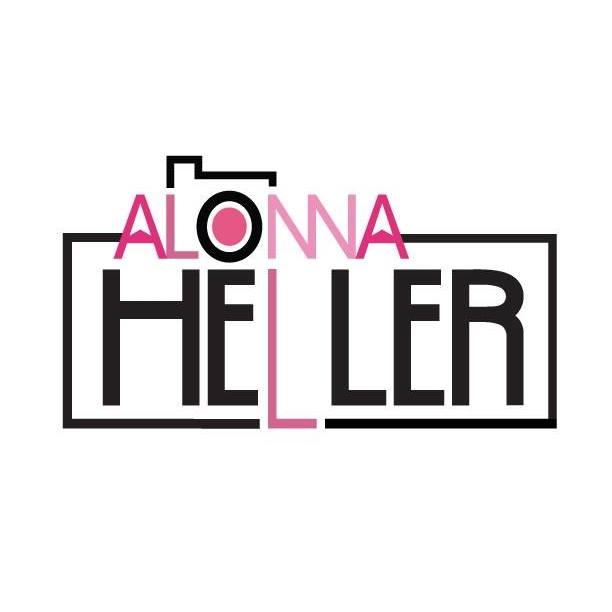 alonnaheller.com | 608.297.8831| alheller09@marianuniversity.eduEducationBachelor of Arts, Marian University, Fond du Lac, WI 	                                                May 2020     Major: Graphic Design,      Double Major: Marketing & Public Relations     Minor: Studio Art     Cumulative GPA: 3.9/4.0Study abroad program, Florence University of Art, Florence, Italy           August – December 2019SkillsProficient in Adobe Photoshop, Illustrator, Premier Pro, Lightroom, InDesignExpertise in social media marketing strategies on platforms including, Instagram, Facebook and Constant Contact Work and Related Experience Destination Lake Winnebago Region, Fond du Lac, WI                  December 2018 - February 2019    InternOrganized amateur snow sculpting competition as public eventDesigned poster to be distributed for recruitment purposesRecruited and developed criteria for judgement of contestEngaged with community as a face of Sturgeon Spectacular eventCareer Services Office, Marian University, Fond du Lac, WI                              February – May 2018       Intern                                   Created recruitment video for externship program using Adobe Premier ProDesigned logo for event t-shirtsDeveloped trifold presentation boards for campus events in Adobe IllustratorConceptualized design and layout of trifold brochures  Scheduled and conducted student photo and video shoots for marketing materialsAlonnaheller.com                                                                                                             			Freelance Graphic Designer/Photographer                                                     January 2015 – Present Design logos for various industriesSchedule and conduct professional photo shoots for local businessesCreate professional headshots and family portraitsProduce bi-monthly newsletter for Fond du Lac Morning Rotary ClubCommissioned to create installation artwork for several Fond du Lac businessesAlonna Heller, Page 2Gallery Frame Shop, Fond du Lac, WI               		                          March 2017 – Present Social Media Coordinator, DesignerProduce digital and print signage and create ads: radio and print for regional advertisementGenerate social media content for Facebook, Instagram, Google, Pinterest, and BlogsEdit and size photos for print purposesDesign and manage website on WIX; web design platformEmail marketing through Constant Contact; customer relationship management system
Lake Arrowhead Campground, Montello, WI                                                         May 2014 – PresentGraphic DesignerProduce marketing materials, designed gift certificates, and created videos to increase campground reservations and awareness of servicesCreate social media posts to boost client engagement on Facebook, Instagram, and SnapchatDirect photo shoot and edited materials for marketing Night Shift Leader 					                                           May 2017 – PresentOpen drawers and deposit currency to safe location after end of shiftField all customer issues and handle in professional mannerMaintain positive work environment among team members Campus Involvement Marian University Art Club, Member, 2016 – PresentPresident, 2018 - PresentSecretary, 2017Sabre Voice News Paper, Reporter/Graphic Artist, 2018 – Present Designed layout for print edition in Adobe InDesignMarian University Honors Program, Member, 2016 – Present Marian University Business Club, Member, 2017 